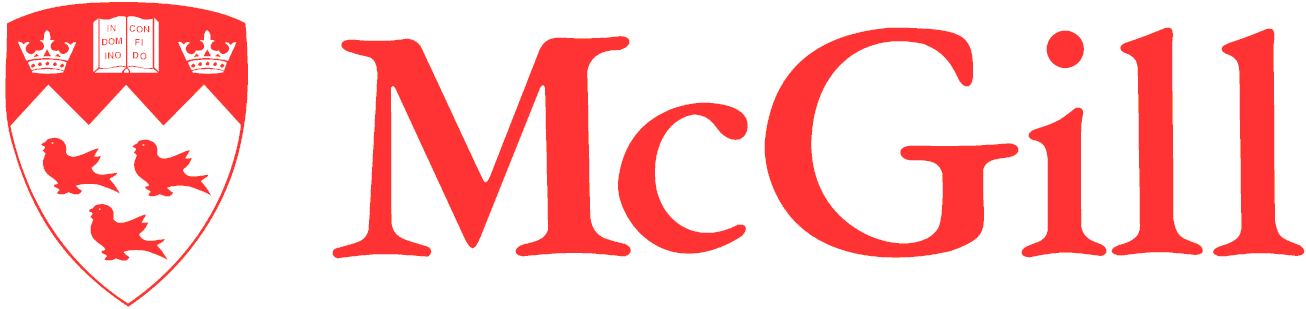 Psychiatric ServicesWilliam And Mary Brown BuildingMcGill University3600 McTavish Street, Suite 5500Montreal QC, Canada H3A 0G3514.398.6019 | 514.398.5529Services PsychiatriquesEdifice William & Mary BrownUniversité McGill3600, rue McTavish, suite5500Montréal PQ, Canada H3A 0G3514.398.6019 | 514.398.5529AUTHORIZATION to release information (Must be completed every time information is requested)AUTHORISATION de communiquer des renseignements (Doit être complété chaque fois qu’une information est demandée)